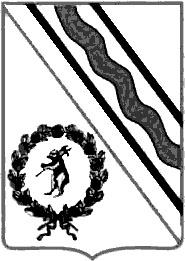 Администрация Тутаевского муниципального районаПОСТАНОВЛЕНИЕот 23.12.2022  № 1021-пг. ТутаевОб утверждении проекта межеваниятерритории многоквартирного жилого дома, расположенного по адресу: город Тутаев, улица Комсомольская, дом 67, и земельного участка, расположенного по адресу: город Тутаев, улица Комсомольская, у дома 67 а	В соответствии со статьями 43, 45, и 46 Градостроительного кодекса Российской Федерации, протоколом общественных обсуждений от 05 декабря 2022г. № 112, заключением от 06 декабря 2022г. о результатах общественных обсуждений по проекту постановления от 26.10.2022 № 175 «Об утверждении проекта межевания территории многоквартирного жилого дома, расположенного по адресу: город Тутаев, улица Комсомольская, дом 67,  и земельного участка, расположенного по адресу: город Тутаев, улица Комсомольская, у дома 67 а», Администрация Тутаевского муниципального районаПОСТАНОВЛЯЕТ:	1. Утвердить прилагаемый проект межевания территории многоквартирного жилого дома, расположенного по адресу: город Тутаев, улица Комсомольская, дом 67,  и земельного участка, расположенного по адресу: город Тутаев, улица Комсомольская, у дома 67 а.Контроль за исполнением данного постановления возложить на Заместителя Главы Администрации Тутаевского муниципального района по градостроительным вопросам – начальника управления архитектуры и градостроительства Администрации Тутаевского муниципального района (главного архитектора) – Е.Н.Касьянову.Настоящее постановление вступает в силу после его официального опубликования.Временно исполняющий полномочияГлавы Тутаевскогомуниципального района                                                                           О.В. НизоваУтвержденопостановлением АдминистрацииТутаевского муниципального районаот 23.12.2022  № 1021-пСОДЕРЖАНИЕПРОЕКТ МЕЖЕВАНИЯ ТЕРРИТОРИИмногоквартирного жилого дома, расположенного по адресу: город Тутаев, улица Комсомольская, дом 67,и земельного участка, расположенного по адресу: город Тутаев, улица Комсомольская, у дома 67 аЗаказчик:  Маркова М. Г.                   Данилова Н. А.Заместитель директора  ООО «Фаза»  А.М.Фомин.СодержаниеОсновная частьОбщая частьПроект межевания территории многоквартирного жилого дома, расположенного по адресу: город Тутаев, улица Комсомольская, дом 67 и земельного участка, расположенного по адресу: город Тутаев, улица Комсомольская, у дома 67 а, разработан в виде отдельного документа в соответствии с Постановлениями Администрации Тутаевского муниципального района № 509-п от 30.06.2022 года.Нормативно-правовая база разработки градостроительной документации: "Градостроительный кодекс Российской Федерации" №190-ФЗ от 29.12.2004г. (ред. от14.07.2022);"Земельный кодекс Российской Федерации" №136-ФЗ от 25.10.2001г. (ред. от14.07.2022);Федеральный закон «О кадастровой деятельности» № 221-ФЗ от 24.07.2007 г.;Генеральный план городского поселения Тутаев Тутаевского муниципального района Ярославской области, утвержденный Решением Муниципального совета городского поселения Тутаев № 103 от 17.06.2021 г.; Правила землепользования и застройки городского поселения Тутаев Тутаевского муниципального района Ярославской области, утвержденные Решением Муниципального совета городского поселения Тутаев№ 133 от 17.02.2022 г.; СП 42.13330.2016. «Свод правил. Градостроительство. Планировка и застройка городских и сельских поселений. Актуализированная редакция СНиП 2.07.01-89*» утвержденный Приказом Минстроя России № 1034/прот 30.12.2016 г.; Требования государственных стандартов, соответствующих норм, правил и иных документов; Иные законодательные акты Российской Федерации, Ярославской области, Тутаевского муниципального района в сфере градостроительного планирования. Состав и содержание Проекта соответствуют статье 43 Градостроительного кодекса Российской Федерации и Техническому заданию на проектирование.Задачи проекта межевания территорииК задачам проекта межевания территории относятся:определение зоны планируемого к размещению объектов в соответствии с документами территориального планирования;определение границ формируемых земельных участков, предоставляемого юридическим и физическим лицам для использования, либо строительства планируемых к размещению объектов;определение в соответствии с нормативными требованиями площадей земельных участков.Формирование, наименование, основные характеристикии назначение планируемых земельных участков,  земельных участковпод многоквартирными жилыми домамиМежевание территории осуществляется применительно к территории, расположение которой предусмотрено проектом в границах кадастрового квартала: 76:21:010301. Земельный участок для многоквартирного жилого дома, расположенный по адресу: город Тутаев, улица Комсомольская, дом 67 и земельный участок, расположенный по адресу: город Тутаев, улица Комсомольская, у дома 67 а.В результате проекта межевания территории формируются2 (два) земельных участка:1) путем уточнения границ земельного участка с кадастровым номером 76:21:010301:34,расположенного по адресу: город Тутаев, улица Комсомольская, дом 67;2) путем образования границ земельного участка, расположенного по адресу: город Тутаев, улица Комсомольская, у дома 67 а. Согласно «Правилам землепользования и застройки городского поселения Тутаев Ярославской области» и «Генеральному плану городского поселения Тутаев Ярославской области» формируемые  участки располагаются в зоне (Ж-3)«зона застройки среднеэтажными и многоэтажными жилыми домами», категория земель - «земли населенных пунктов»:- 76:21:010301:34, площадь , «зона застройки среднеэтажными и многоэтажными жилыми домами» (Ж-3), вид разрешенного использования – «Многоэтажная жилая застройка (высотная застройка)» (2.6);Зона застройки среднеэтажными и многоэтажными жилыми домами предназначена для проживания в среднеэтажных многоквартирных домах этажностью не выше восьми этажей, а также в многоэтажных многоквартирных домах этажностью девять этажей и выше.Границы существующих земельных участков при разработке проекта межевания не изменяются.Проект межевания территории был выполнен в соответствии с СП 30-101-98 «Методические указания по расчету нормативных размеров земельных участков в кондоминиумах». Нормативный размер земельного участка в кондоминиумах, в основу определения которого положен принцип выявления удельного показателя земельной доли для зданий разной этажности, рассчитывается путем умножения общей площади жилых помещений в данном кондоминиуме на удельный показатель земельной доли по формуле (1)S норм. к. = S к.* У зд.                 (1)где:S норм. к. - нормативный размер земельного участка в кондоминиуме, м2.S к. - общая площадь жилых помещений в кондоминиуме, м2.У зд. - удельный показатель земельной доли для зданий разной этажности (СП 30-101-98, таблица приложения А).- 76:21:010301:ЗУ1, площадь , «зона застройки среднеэтажными и многоэтажными жилыми домами» (Ж-3), вид разрешенного использования – «Магазины» (4.4).Уточняемый земельный участок 76:21:010301:34 и образуемый земельный участок 76:21:010301:ЗУ1 имеют непосредственный доступ к земельным участкам общего пользования - ул. Комсомольская.На территории формируемых земельных участков особо охраняемых природных территорий, объектов культурного наследия, границ лесничеств, лесопарков, участков лесничеств, лесных кварталов, лесотаксационных выделов или частей лесотаксационных выделов не расположено.Проект межевания не содержит предложений по установлению границ зон действия публичных сервитутов. 1.2.1 Определение нормативного размера земельного участка многоквартирного жилого дома, расположенного по адресу: г.Тутаев, ул. Комсомольская, д.67	Жилой дом 9-тиэтажный, 36-квартирный, 1-ноподъездный, со средней площадью квартиры . Год строительства дома 1977.	В соответствии с таблицей приложения А (СП 30-101-98 «Методические указания по расчету нормативных размеров земельных участков в кондоминиумах») удельный показатель земельной доли для 9-этажных зданий равен 0,98. Следовательно, нормативный размер земельного участка в соответствии с формулой (1) составит: (50,88 м2* 36 кв.)*0,98= Площадь :ЗУ 1 принимаем , ввиду сложившейся застройки.Исходные данные для подготовки проекта межеванияСведения об образуемом земельном участке и его частяхКоординаты поворотных точек границобразуемого земельного участкаЗаключение о соответствии разработанной документации требованиям законодательства о градостроительной деятельности	Документация по межеванию земельного участка для многоквартирного жилого дома, расположенного по адресу: город Тутаев, улица Комсомольская, дом 67 и земельного участка, расположенного по адресу: город Тутаев, улица Комсомольская, у дома 67 а выполнена на основании правил землепользования и застройки в соответствии с требованиями технических регламентов, нормативов градостроительного проектирования, градостроительных регламентов с учетом границ зон с особыми условиями использования территорий.	На территории образуемых земельных участков не расположены: особо охраняемые природные территории, границы территорий объектов культурного наследия, границы лесничеств, лесопарков, участковых лесничеств, лесных кварталов, лесотаксационных выделов и частей лесотаксационных выделов.1. Чертеж межевания территории2. Материалы по обоснованию2.1. Чертежи материалов по обоснованию проекта межевания территории2.2 Результаты инженерных изысканий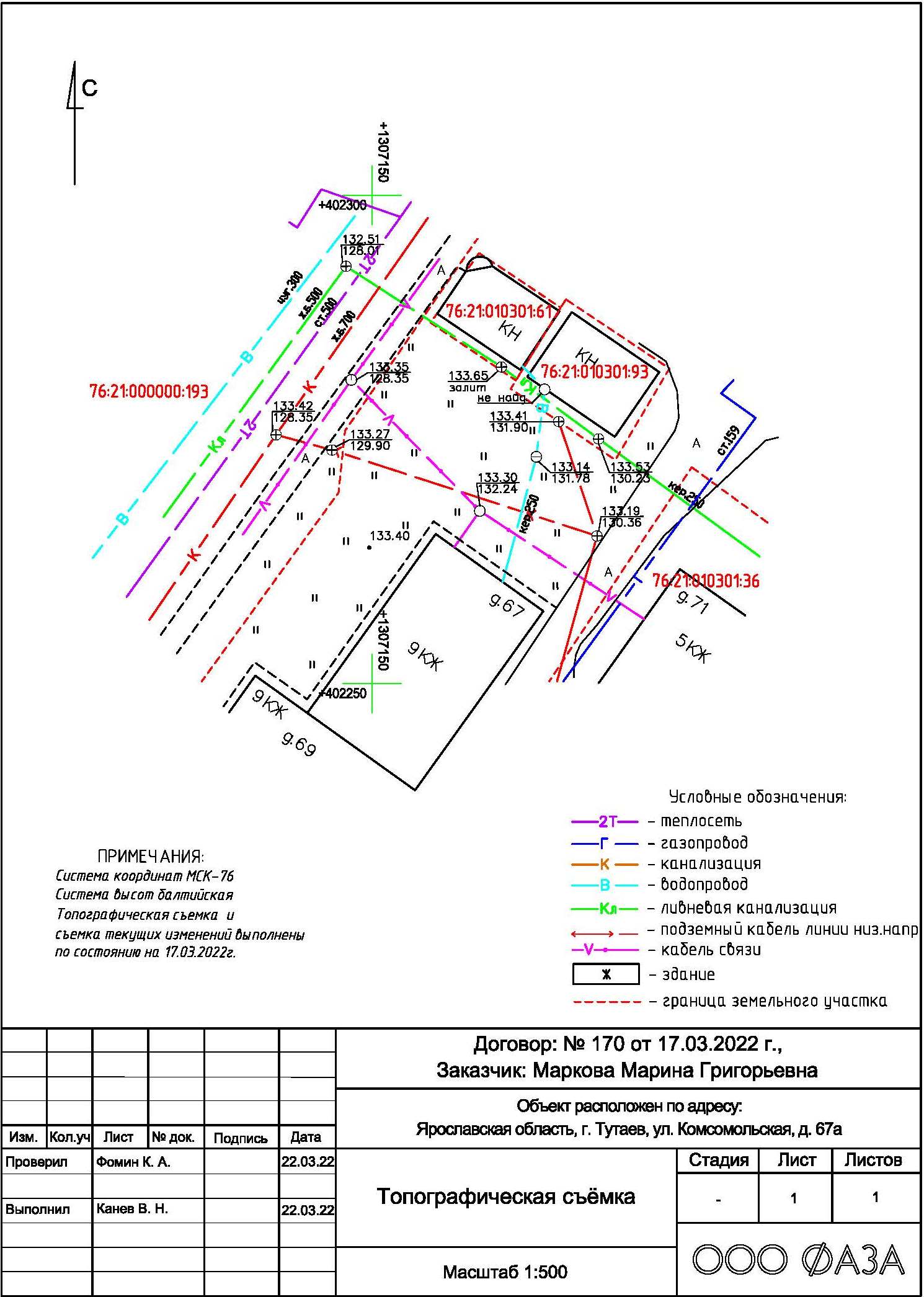 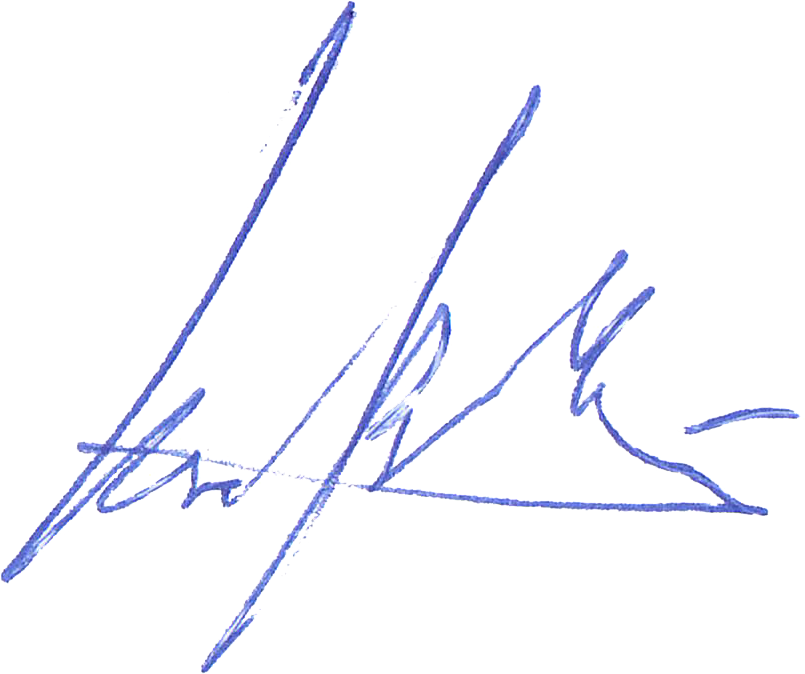 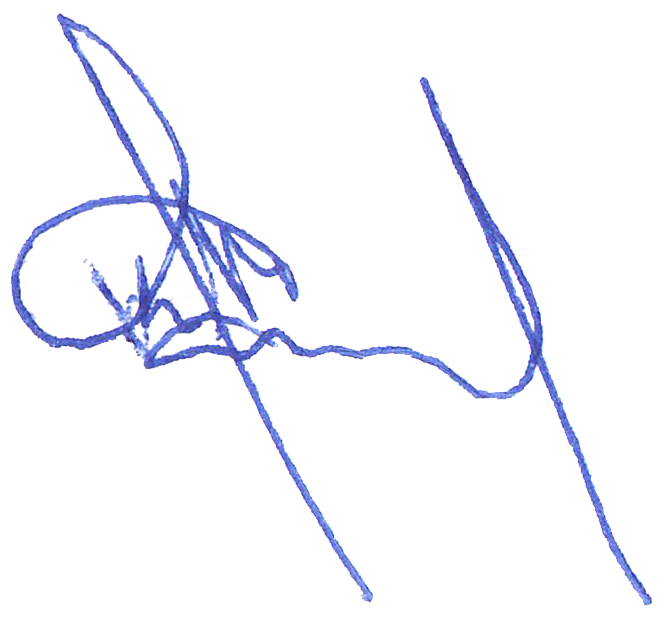 № п/пРазделы проекта межеванияНомера листов1231Основная часть31.1Общая часть41.1.1Задачи проекта межевания территории земельного участка51.2Наименование, основные характеристики иназначение планируемого земельного участка51.2.1Определение нормативного размера земельного участка многоквартирного жилого дома61.3Исходные данные для подготовки проекта межевания71.4Сведения об образуемом земельном участке и его частях81.5Координаты поворотных точек границ образуемого земельного участка91.6Заключение о соответствии разработанной документации требованиям законодательства о градостроительной деятельности101.7Схемы и чертежи проекта межевания11-132Материалы по обоснованию142.1.Чертежи материалов по обоснованию152.2Результаты инженерных изысканий16№ п/пНаименование документаРеквизиты документа1231Постановление Администрации ТМР№ 509-п от 30.06.2022г.2Правила землепользования и застройки городского поселения Тутаев Ярославской областиУтвержден Решением Муниципального совета городского поселения Тутаев № 133 от 17.02.2022г.3Генеральный план городского поселения Тутаев Ярославской областиУтвержден Решением Муниципального совета городского поселения Тутаев № 103 от 17.06.2021 г. 4Сведения государственного кадастра недвижимости (ГКН) о земельных участках, границы которых установлены в соответствии с требованиями земельного законодательстваКПТ1Список образуемого земельного участка:1Список образуемого земельного участка:1Список образуемого земельного участка:1Список образуемого земельного участка:1Список образуемого земельного участка:1Список образуемого земельного участка:1Список образуемого земельного участка:1Список образуемого земельного участка:1Список образуемого земельного участка:1Список образуемого земельного участка:1Список образуемого земельного участка:№ п/пНомер земельного участкаНомер земельного участкаНомер кадастрового кварталаНомер кадастрового кварталаПлощадь участка в соответствии с проектом межевания, м2.Сведения о правахСведения о правахВид разрешенного использования в соответствии с проектом межевания (разрешенное использование)Категория земельМестоположе-ние земельного участка1223345567176:21:010301:3476:21:010301:3476:21:01030176:21:010301878Сведения отсутствуютСведения отсутствуютМногоэтажная жилая застройка (высотная застройка) (2.6)земли насе-ленных пунктовгород Тутаев, улица Комсомольская, дом 67276:21:010301:ЗУ176:21:010301:ЗУ176:21:01030176:21:010301188Сведения отсутствуютСведения отсутствуютМагазины (4.4)земли насе-ленных пунктовгород Тутаев, улица Комсомольская, у дома 67 а2 Сведения о частях границ образуемого земельного участка (начало):2 Сведения о частях границ образуемого земельного участка (начало):2 Сведения о частях границ образуемого земельного участка (начало):2 Сведения о частях границ образуемого земельного участка (начало):2 Сведения о частях границ образуемого земельного участка (начало):2 Сведения о частях границ образуемого земельного участка (начало):2 Сведения о частях границ образуемого земельного участка (начало):2 Сведения о частях границ образуемого земельного участка (начало):2 Сведения о частях границ образуемого земельного участка (начало):2 Сведения о частях границ образуемого земельного участка (начало):2 Сведения о частях границ образуемого земельного участка (начало):Обозначение части границыОбозначение части границыОбозначение части границыОбозначение части границыГоризонтальное проложение (S), мГоризонтальное проложение (S), мГоризонтальное проложение (S), мОписание прохождения части границыОписание прохождения части границыОписание прохождения части границыОписание прохождения части границыот т.от т.до т.до т.Горизонтальное проложение (S), мГоризонтальное проложение (S), мГоризонтальное проложение (S), мОписание прохождения части границыОписание прохождения части границыОписание прохождения части границыОписание прохождения части границы11223334444Участок № 1 с к.н. 76:21:010301:34Участок № 1 с к.н. 76:21:010301:34Участок № 1 с к.н. 76:21:010301:34Участок № 1 с к.н. 76:21:010301:34Участок № 1 с к.н. 76:21:010301:34Участок № 1 с к.н. 76:21:010301:34Участок № 1 с к.н. 76:21:010301:34Участок № 1 с к.н. 76:21:010301:34Участок № 1 с к.н. 76:21:010301:34Участок № 1 с к.н. 76:21:010301:34Участок № 1 с к.н. 76:21:010301:34Н1Н1Н2Н231.5731.5731.57по межепо межепо межепо межеН2Н2Н3Н313.4413.4413.44по межепо межепо межепо межеН3Н3Н4Н417.1317.1317.13по межепо межепо межепо межеН4Н4Н5Н59.239.239.23по межепо межепо межепо межеН5Н5Н6Н65.215.215.21по межепо межепо межепо межеН6Н6Н7Н76.446.446.44по межепо межепо межепо межеН7Н7Н8Н87.127.127.12по межепо межепо межепо межеН8Н8Н9Н96.566.566.56по межепо межепо межепо межеН9Н9Н10Н104.104.104.10по межепо межепо межепо межеН10Н10Н11Н1120.2120.2120.21по межепо межепо межепо межеН11Н11Н12Н126.356.356.35по межепо межепо межепо межеН12Н12Н1Н11.601.601.60по межепо межепо межепо межеУчасток № 2 с к.н. 76:21:010301:ЗУ1Участок № 2 с к.н. 76:21:010301:ЗУ1Участок № 2 с к.н. 76:21:010301:ЗУ1Участок № 2 с к.н. 76:21:010301:ЗУ1Участок № 2 с к.н. 76:21:010301:ЗУ1Участок № 2 с к.н. 76:21:010301:ЗУ1Участок № 2 с к.н. 76:21:010301:ЗУ1Участок № 2 с к.н. 76:21:010301:ЗУ1Участок № 2 с к.н. 76:21:010301:ЗУ1Участок № 2 с к.н. 76:21:010301:ЗУ1Участок № 2 с к.н. 76:21:010301:ЗУ1Н1Н1Н2Н20.940.940.94по межепо межепо межепо межеН2Н2Н3Н310.5210.5210.52по межепо межепо межепо межеН3Н3Н4Н41.011.011.01по межепо межепо межепо межеН4Н4Н5Н53.913.913.91по межепо межепо межепо межеН5Н5Н6Н69.979.979.97по межепо межепо межепо межеН6Н6Н7Н75.075.075.07по межепо межепо межепо межеН7Н7Н8Н811.0011.0011.00по межепо межепо межепо межеН8Н8Н1Н112.4712.4712.47по межепо межепо межепо меже№ точкиКоординатыКоординаты№ точкиХY76:21:010301:3476:21:010301:3476:21:010301:34Н1402277.211307148.15Н2402259.161307174.05Н3402247.951307166.63Н4402230.821307166.23Н5402236.001307158.59Н6402239.091307154.40Н7402242.841307149.16Н8402246.991307143.38Н9402250.811307138.05Н10402253.201307134.72Н11402269.571307146.58Н12402275.891307147.24Н1402277.211307148.1576:21:010301:ЗУ176:21:010301:ЗУ176:21:010301:ЗУ1Н1402287.481307155.22Н2402286.951307156.00Н3402281.051307164.71Н4402280.181307164.20Н5402277.981307167.43Н6402269.581307162.06Н7402270.921307157.17Н8402277.211307148.15Н1402287.481307155.22Схема земельного участка для многоквартирного жилого дома, расположенного по адресу: город Тутаев, улица Комсомольская, дом 67 и земельного участка, расположенного по адресу: город Тутаев, улица Комсомольская, у дома 67 а, согласно Генеральному плану городского поселения Тутаев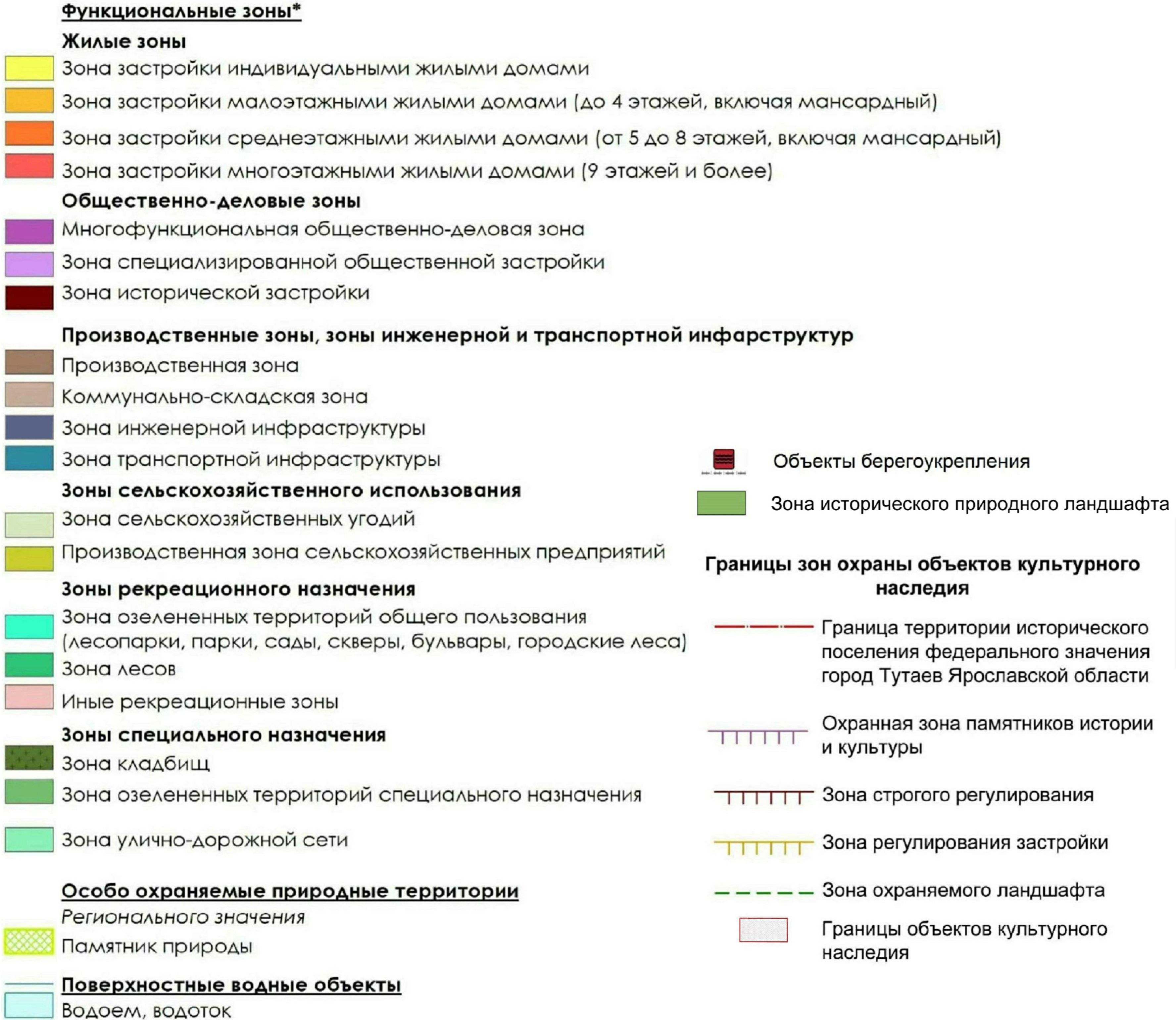 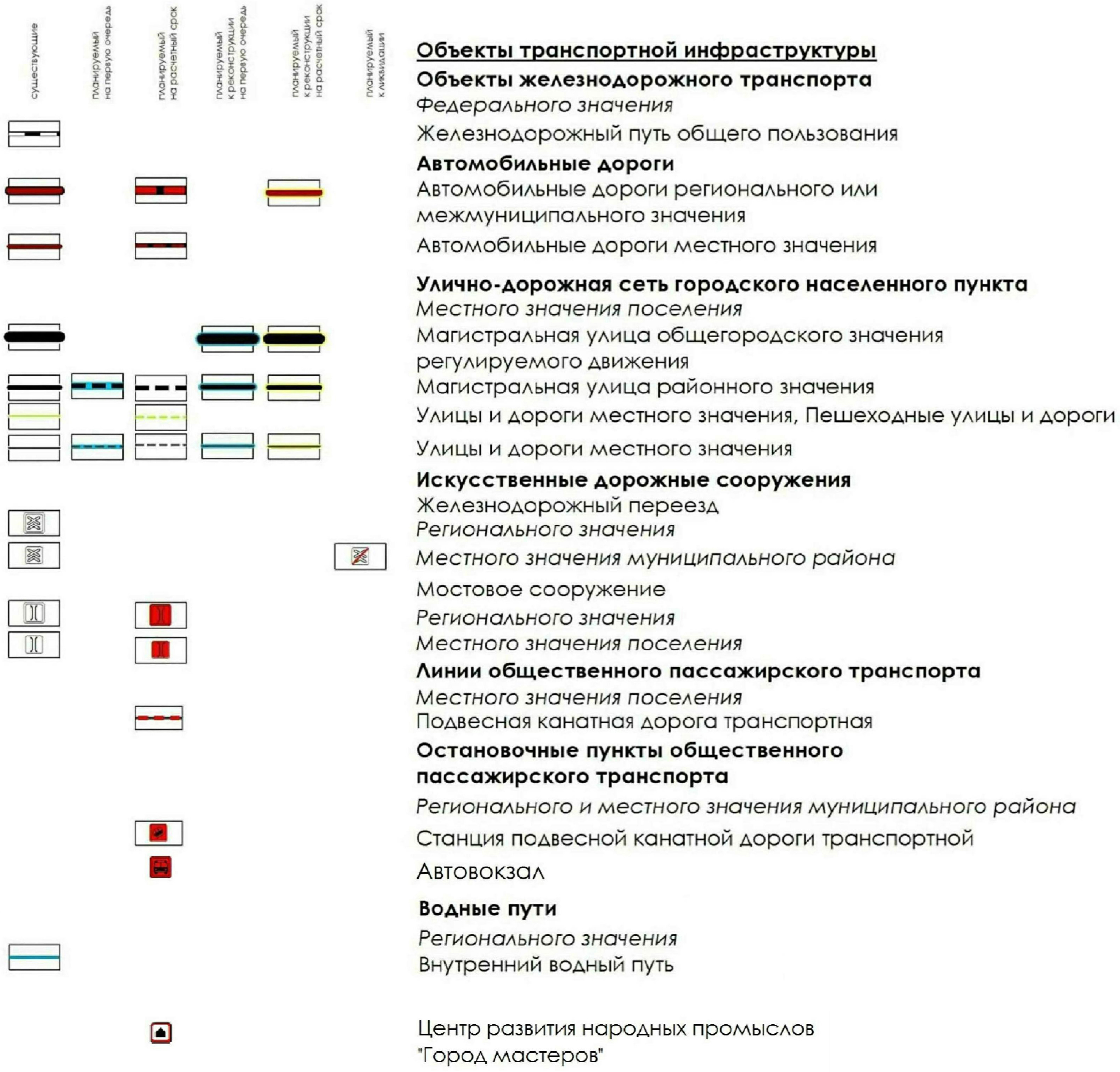 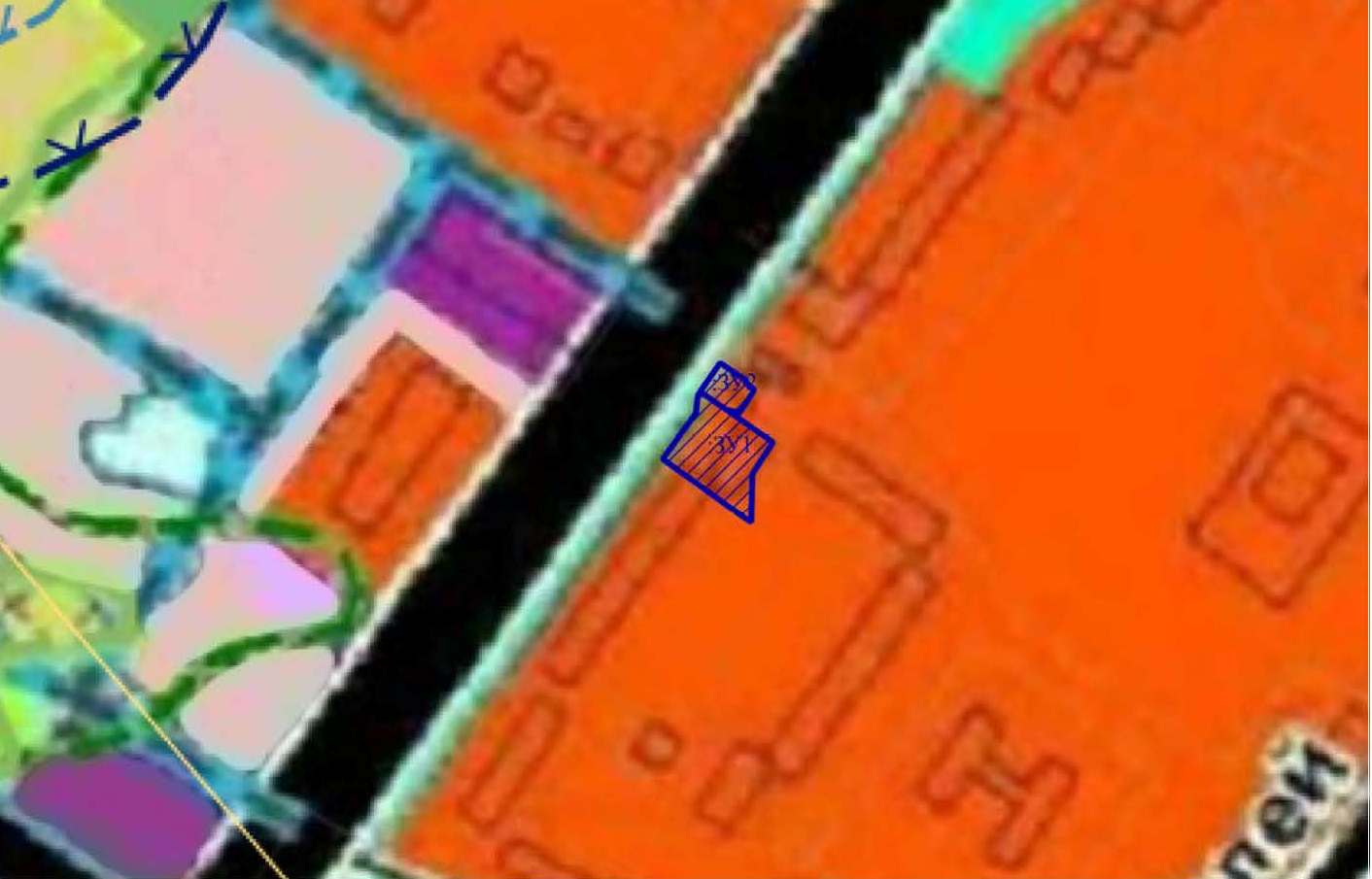 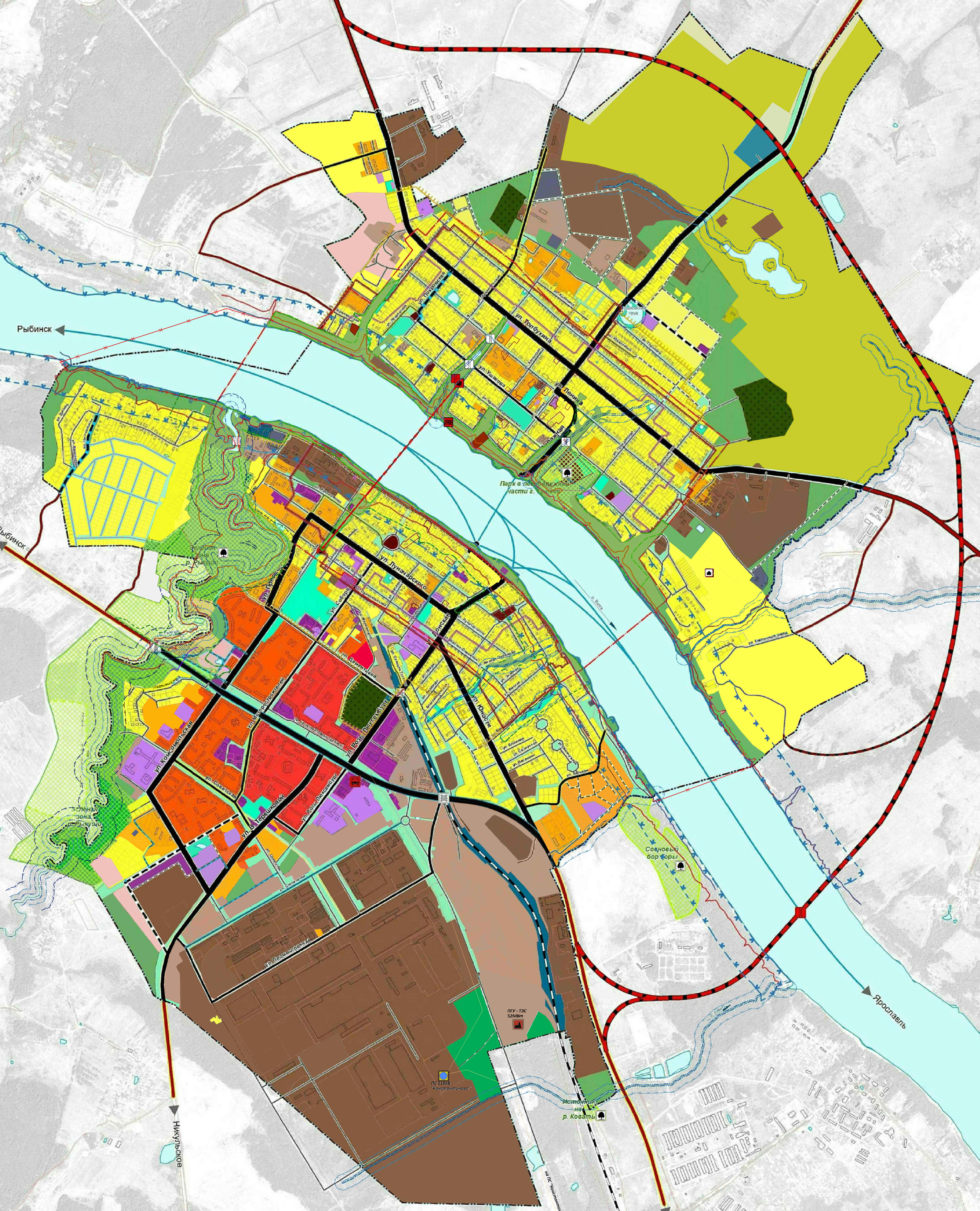 Схема земельного участка для многоквартирного жилого дома, расположенного по адресу: город Тутаев, улица Комсомольская, дом 67 и земельного участка, расположенного по адресу: город Тутаев, улица Комсомольская, у дома 67 а, согласно Правилам землепользования и застройки городского поселения Тутаев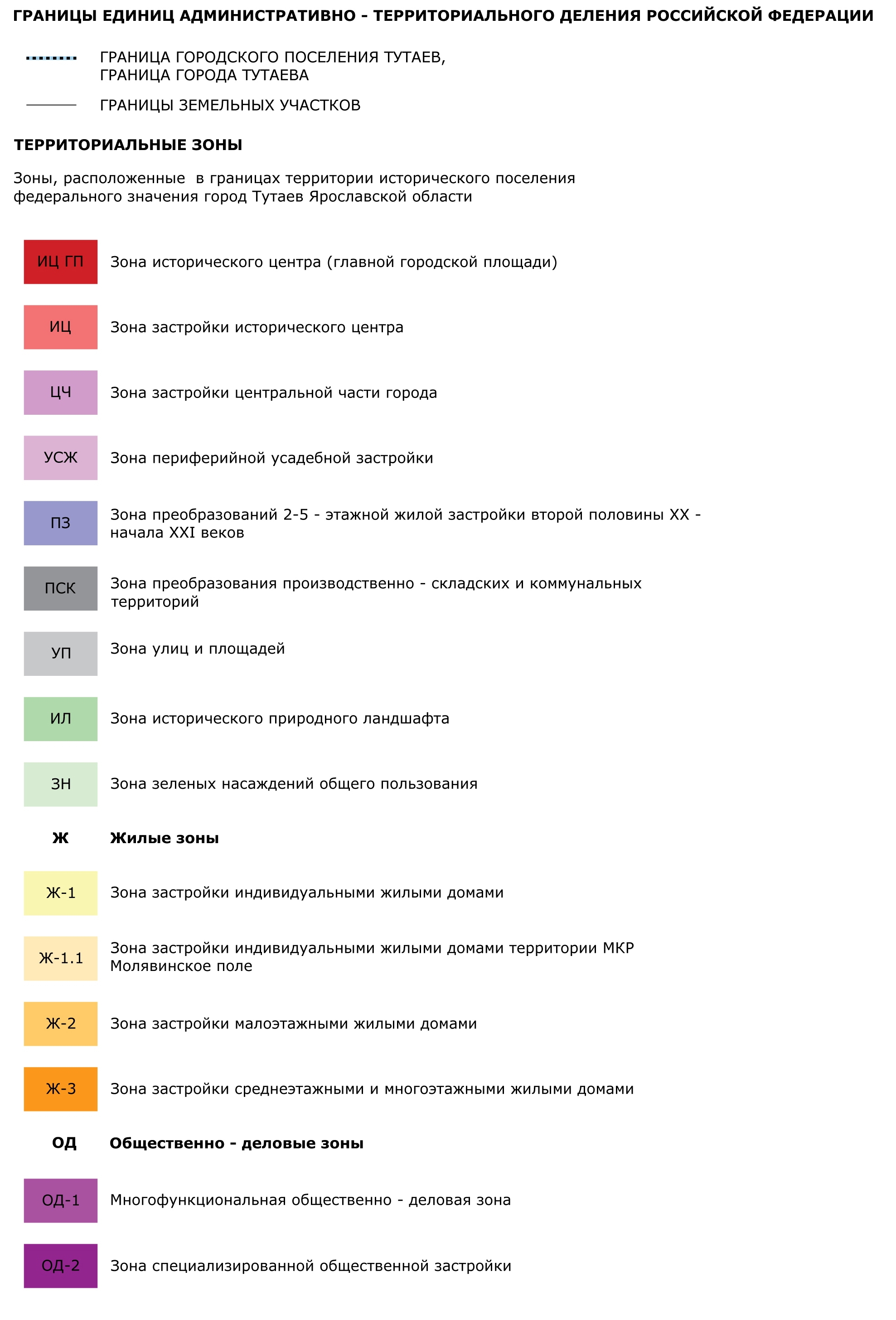 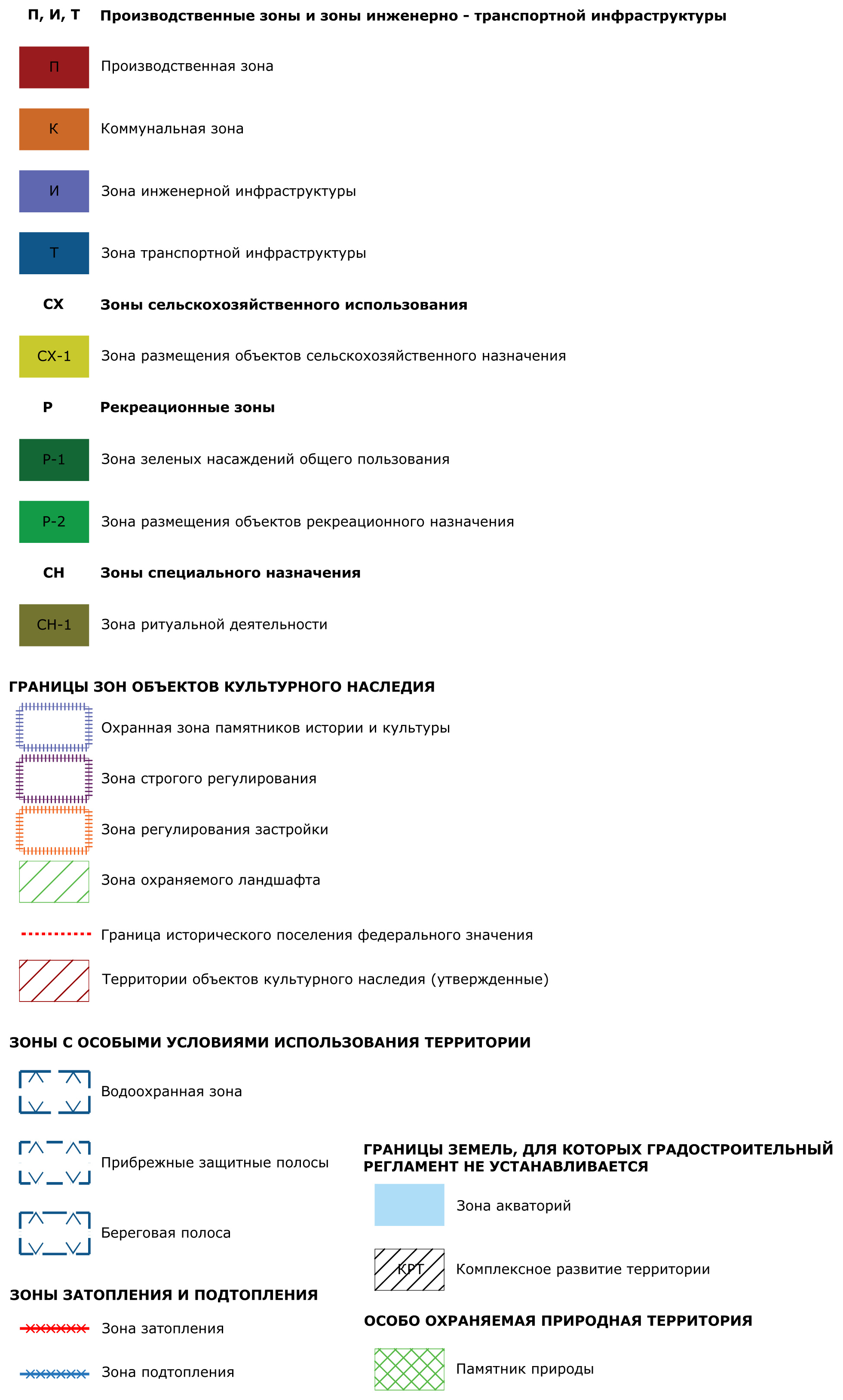 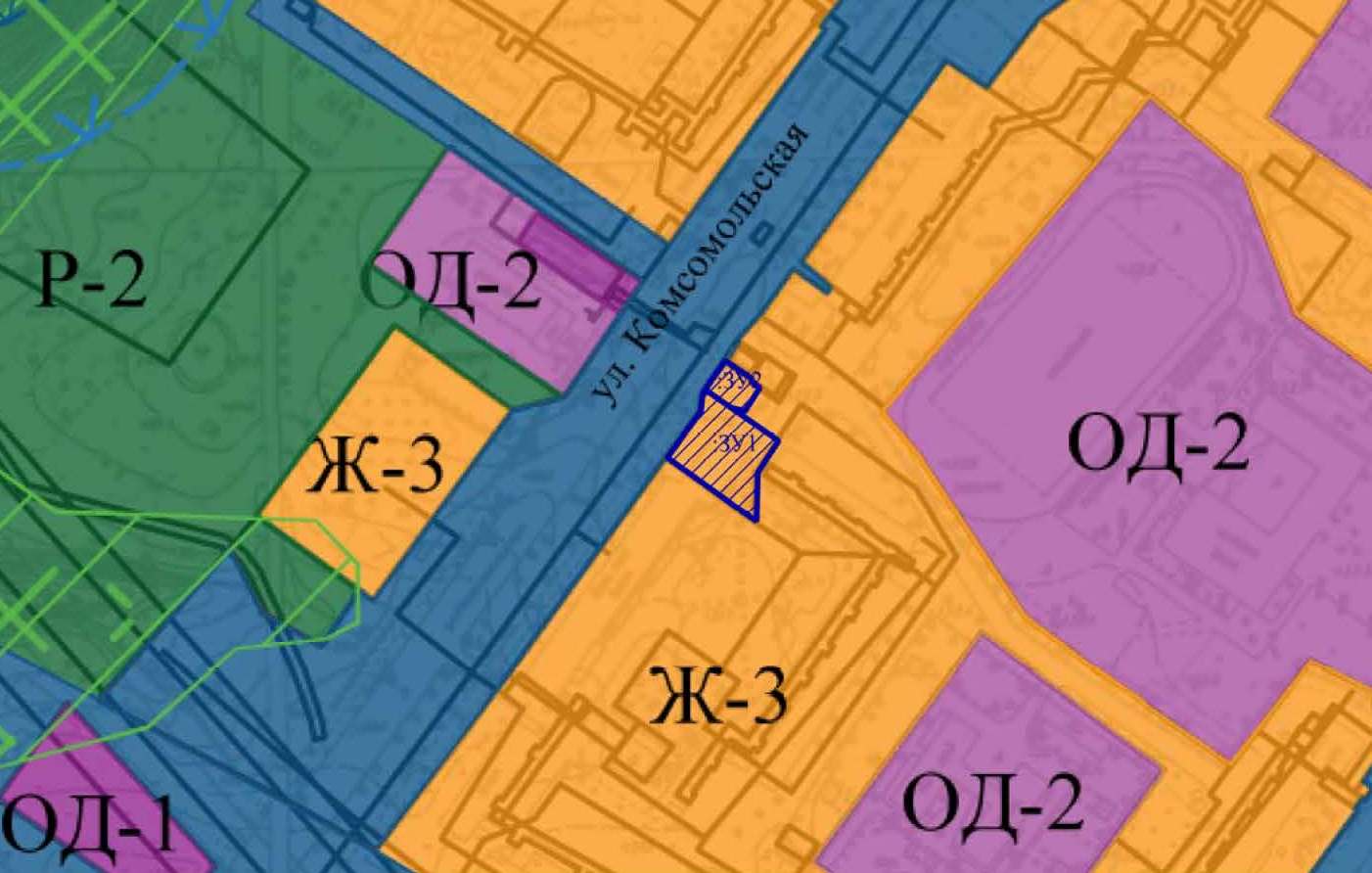 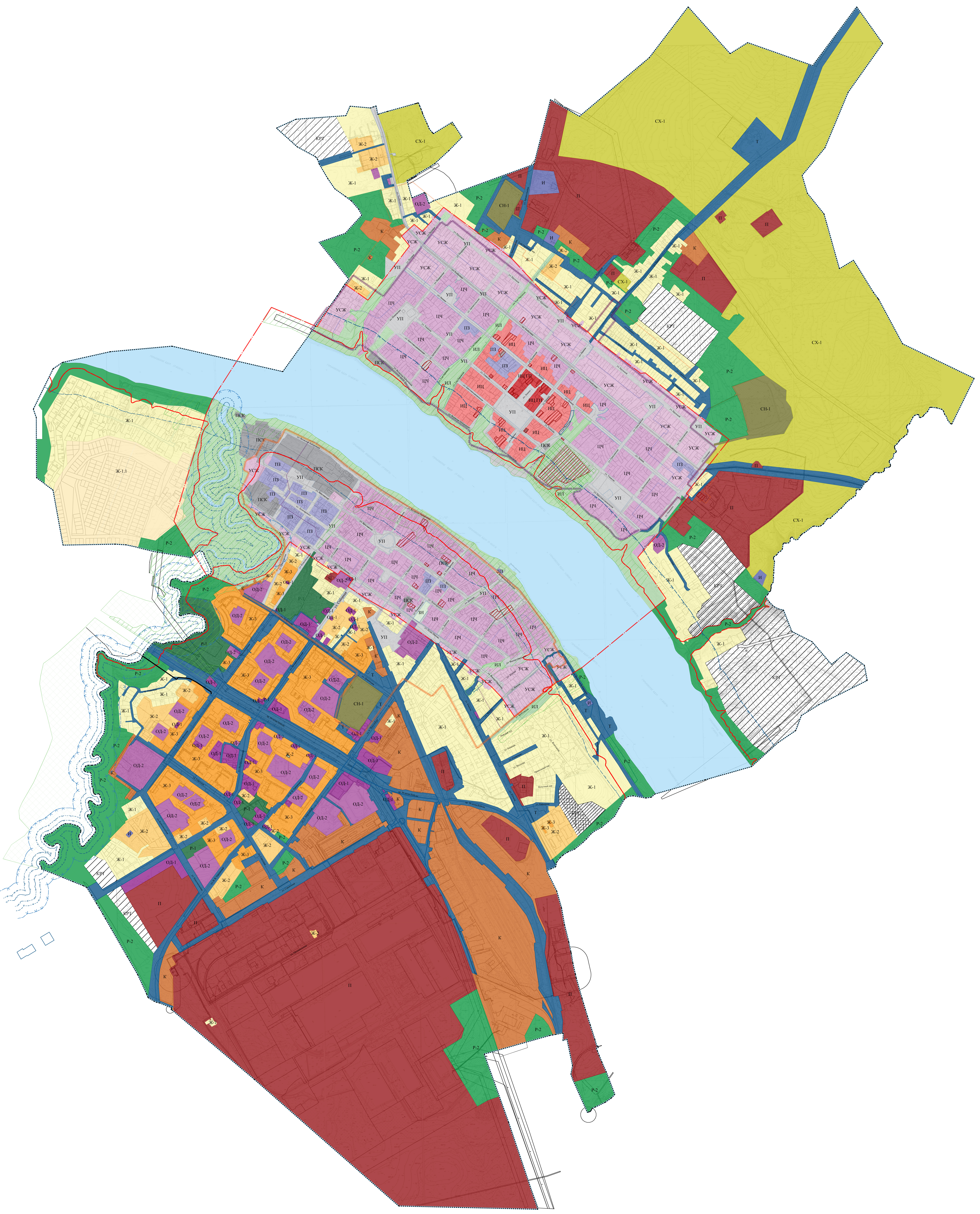 Проект межевания территорииЗемельного участка для многоквартирного жилого дома, расположенного по адресу: город Тутаев, улица Комсомольская, дом 67 и земельного участка, расположенного по адресу: город Тутаев, улица Комсомольская, у дома 67 аМатериалы по обоснованию проектаПроект межевания территорииЗемельного участка для многоквартирного жилого дома, расположенного по адресу: город Тутаев, улица Комсомольская, дом 67 и земельного участка, расположенного по адресу: город Тутаев, улица Комсомольская, у дома 67 аМатериалы по обоснованию проекта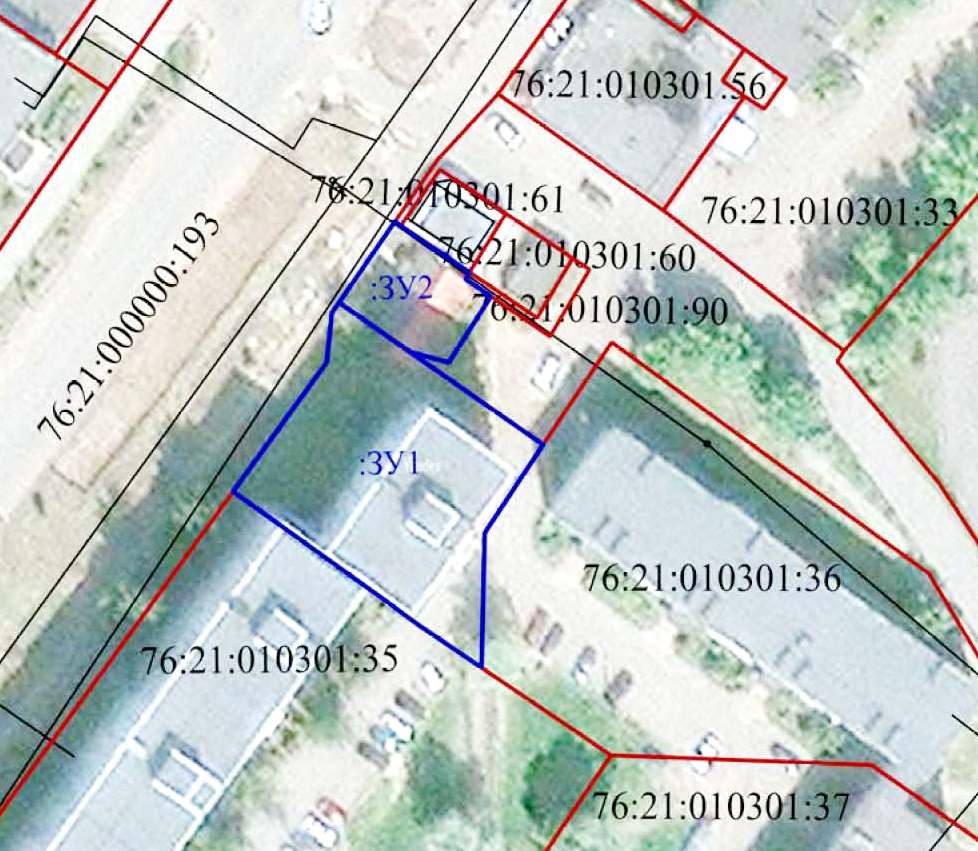 Условные обозначения:- граница земельных участков включенных в ЕГРН с уточненной 
площадью-местоположение существующих объектов капитального строительства-граница образуемых земельных участков    :123-кадастровые номераземельных участков включенных в   ЕГРН с уточненной площадью  :ЗУ1-кадастровые (условные) номераобразуемых земельных Масштаб 1:1000Проект межевания территорииЗемельного участка для многоквартирного жилого дома, расположенного по адресу: город Тутаев, улица Комсомольская, дом 67 и земельного участка, расположенного по адресу: город Тутаев, улица Комсомольская, у дома 67 аМатериалы по обоснованию проектаПроект межевания территорииЗемельного участка для многоквартирного жилого дома, расположенного по адресу: город Тутаев, улица Комсомольская, дом 67 и земельного участка, расположенного по адресу: город Тутаев, улица Комсомольская, у дома 67 аМатериалы по обоснованию проекта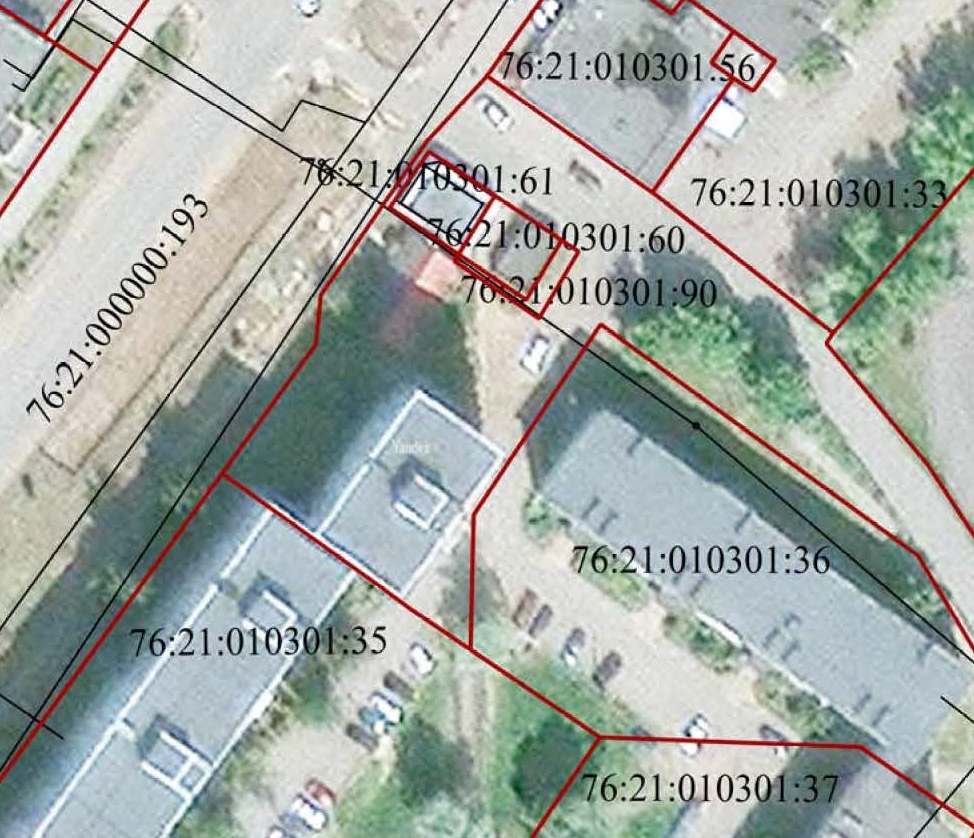 Условные обозначения:- граница земельных участков включенных в ЕГРН с уточненной площадью-местоположение существующих объектов капитального строительства :123-кадастровые номераземельных участков включенных в ЕГРН с уточненной площадьюМасштаб 1:1000